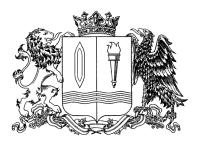 ПРАВИТЕЛЬСТВО ИВАНОВСКОЙ ОБЛАСТИПОСТАНОВЛЕНИЕот _______________ № _______-пг. ИвановоО внесении изменений в постановление Правительства 
Ивановской области от 07.02.2017 № 23-п «Об утверждении Порядка предоставления субсидий на возмещение части затрат сельскохозяйственных товаропроизводителей на уплату 
страховой премии, начисленной по договорам сельскохозяйственного страхования»В целях приведения нормативного правого акта Ивановской области в соответствие с постановлением Правительства Российской Федерации от 18.09.2020 № 1492  «Об общих требованиях к нормативным правовым актам, муниципальным правовым актам, регулирующим предоставление субсидий, в том числе грантов в форме субсидий, юридическим лицам, индивидуальным предпринимателям, а также физическим лицам - производителям товаров, работ, услуг, и о признании утратившими силу некоторых актов Правительства Российской Федерации и отдельных положений некоторых актов Правительства Российской Федерации»   Правительство Ивановской области п о с т а н о в л я е т:Внести в постановление Правительства Ивановской области
от 07.02.2017 № 23-п «Об утверждении Порядка предоставления субсидий на возмещение части затрат сельскохозяйственных товаропроизводителей на уплату страховой премии, начисленной по договорам сельскохозяйственного страхования» следующие изменения:в приложении к постановлению:1.1. В пункте 1.1 раздела 1 слово «, целей» исключить.1.2. В пункте 3.5 раздела 3 слово «, целей» исключить.1.3. Пункт 5.1 раздела 5 изложить в следующей редакции:«5.1.Департамент осуществляет проверку соблюдения получателем субсидии порядка и условий предоставления субсидий, в том числе в части достижения результатов предоставления субсидии. Органы государственного финансового контроля Ивановской области осуществляют проверку соблюдения получателями субсидий порядка и условий предоставления субсидии в соответствии со статьями 268.1 и 269.2 Бюджетного кодекса Российской Федерации.Выражение согласия получателя субсидии на осуществление указанных в настоящем пункте проверок осуществляется путем подписания соглашения.».1.4. В пункте 5.2 слово «органом» заменить словом «органами».2. Приостановить до 01.01.2023 действие подпункта «а» пункта 2.2 
Порядка предоставления субсидий на возмещение части затрат сельскохозяйственных товаропроизводителей на уплату страховой премии, начисленной по договорам сельскохозяйственного страхования 
и подпункта «а» приложения 1 к Порядку предоставления субсидий на возмещение части затрат сельскохозяйственных товаропроизводителей на уплату страховой премии, начисленной по договорам сельскохозяйственного страхования.ГубернаторИвановской областиС.С. Воскресенский